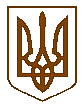 УКРАЇНАБілокриницька   сільська   радаРівненського   району    Рівненської    областіВ И К О Н А В Ч И Й       К О М І Т Е ТРІШЕННЯвід  22 червня  2017  року                                                                                  № 93Про заходи щодо посилення боротьби із злочинністюНа виконання статті 26 Закону України «Про Місцеве самоврядування в Україні», указів Президента України від 06 лютого 2003 року №84/2003 «Про невідкладні додаткові заходи щодо посилення боротьби з організованою злочинністю та корупцією» від 19 липня 2005 року №1119/2005 «Про заходи щодо забезпечення особистої безпеки громадян та протидії злочинності», розпорядження голови райдержадміністрації від 01 червня 2017 року №240 «Про заходи щодо посилення боротьби із злочинністю», районної комплексної програми профілактики правопорушень та боротьби із злочинністю на 2016-2020 роки, схваленої розпорядженням голови райдержадміністрації від 17 червня 2016 року №264, затвердженої рішенням районної ради від 15 липня 2016 року №186, зі змінами , виконавчий комітет Білокриницької сільської радиВ И Р І Ш И В :Розробити заходи щодо посилення боротьби із злочинністю на території Білокриницької сільської ради згідно з додатком 1.Утворити робочу групу Білокриницької сілської ради з визначення місць встановлення камер відеоспостереження на території ради у складі згідно з додатком 2.Контроль за виконання даного рішення покласти на т.в.о. секретаря виконкому, О. Казмірчук  та члена виконавчого комітету, В. Червяка.Т.в.о. секретаря ради                                  			             О. Казмірчук Додаток 1 до рішення виконавчого комітету                                                                                         від 22.06.2017 р. № 93                                                                                                                ЗАХОДИщодо посилення боротьби із злочинністю  на території Білокриницької сільської радиТ.в.о. секретаря  виконкому                                                                      О. КазмірчукДодаток 2 до рішення виконавчого комітету                                                                                         від 22.06.2017 р. № 93                                                                                                                   СКЛАДробочої групи Білокриницької сільської ради з визначення місць встановлення камер відеоспостереження на території радиГончарук Тетяна Володимирівна – сільський голова, керівник робочої групи.Члени робочої групи:Нестерчук Оксана Леонідівна – директор Білокриницького будинку культури, член виконавчого комітету.Клименко Тарас Володимирович – голова ГО ФСК «Білокриницький», депутат Білокриницької сільської ради.Вельгун Віра Григорівна – завідувач Білокриницького дошкільного навчального закладу, член виконавчого комітету.Захожа Майя Михайлівна – спеціаліст-головний бухгалтер сільської ради.Остапчук Петро Павлович – дільничний інспектор міліції.Даюк Ірина Михайлівна – паспортист ради.Червяк Валерій Анатолійович – член виконавчого комітету.Дем'янчук Віталій Григорович – депутат Білокриницької сільської ради.Т.в.о. секретаря  виконкому                                                                       О. Казмірчук№ п/пНайменування заходуСтрок виконанняВідповідальні за виконання1Здійснити заходи, спрямовані на припинення діяльності осіб, які займаються виготовленням та збутом наркотичних засобів і психотропних речовин, їх аналогів та прекурсорівЧервень-липень 2017 р.П. Остапчук, члени адміністративної комісії2Вжити заходів щодо недопущення проникнення наркотиків і психотропних речовин у навчальні заклади та заклади відпочинку громадян, молодіжне середовище.Червень-липень 2017 рС. Ткачук;Л.Гуль;Т. Клименко;О. Нестерчук;П. Остапчук;члени адміністративної комісії3Активізувати роботу щодо виявлення осіб, причетних до незаконного обігу авогнепальної зброї, боєприпасів і вибухівки та вжити додаткових заходів з виявлення та ліквідації каналів надходження зброї у злочинне середовище.Червень-липень 2017 р.П. Остапчук, члени адміністративної комісії4Виявляти осіб, причетних до збуту наркотичних речовин та пере направлення вогнепальної зброї, боєприпасів, вибухівки із зони АТО на мирну територію держави.Червень-липень 2017 р.П. Остапчук, члени адміністративної комісії8Проводити профілактичні рейди з метою виявлення людей із груп ризику. Здійснювати постійний контроль за ними.Червень-липень 2017 р.П. Остапчук, члени адміністративної комісії9Проводити пропагандистські заходи щодо популяризації участі громадян у громадських формуваннях з охорони публічної безпеки та порядкуЧервень-липень 2017 р.Депутати та члени виконавчого комітету сільської ради